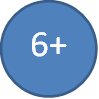                          Муниципальное казенное  общеобразовательное учреждение       Карабудахкентская средняя                              общеобразовательная школа №5                Добро пожаловать на наш сайт